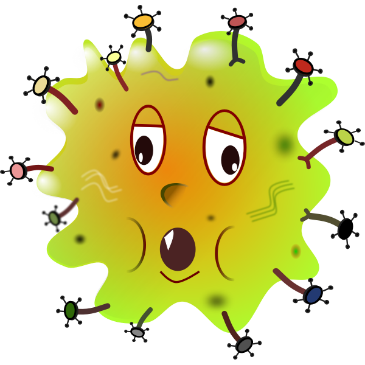 Documents complémentaires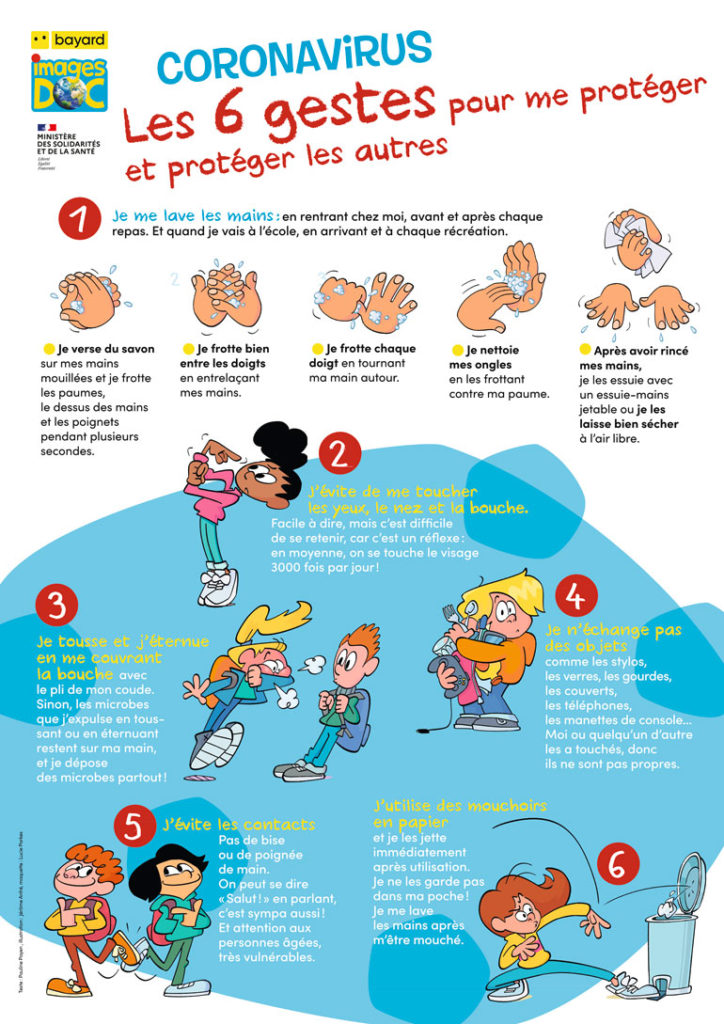 Une affiche qui peut servir de point de départ à la discussion sur l’importance de ces gestes barrières.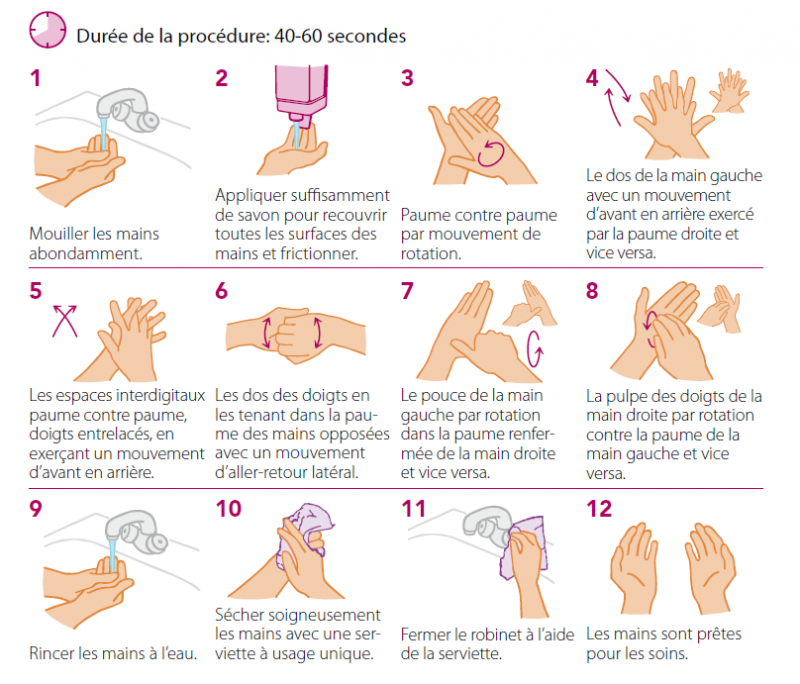 La méthode de lavage de mains « officielle »rÉponses aux dÉfis Ne pas montrer les photos à votre enfant avant de faire l’expérience !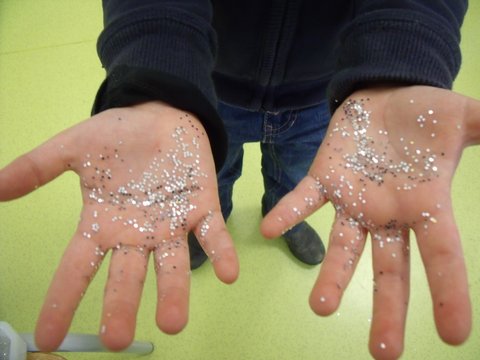 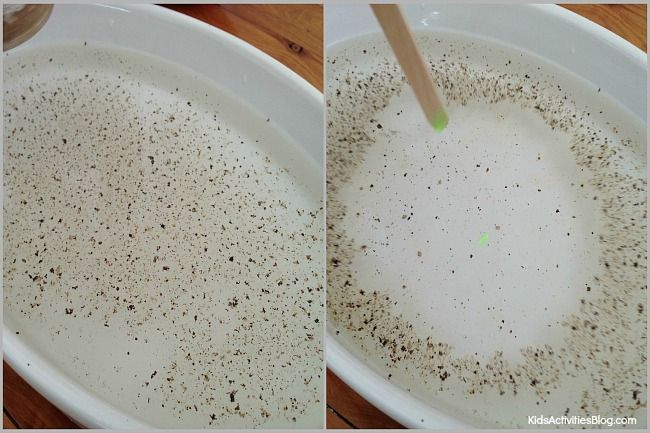 